PARENT ACTIVITY LETTER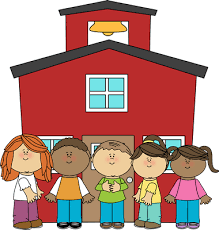 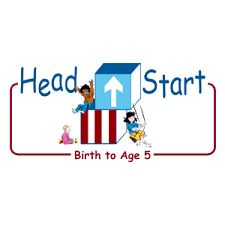 The PAL Letters are developed to support your child’s academic/social-emotional progress and are related to the program’s School Readiness goals.FOCUS BOOKRecommended Read Aloud: Dinosaur Woods by George McClements***Please remember to read aloud to your child daily. We recommend reading a minimum of 3 hours per week with your child.Primary Objectives for the activity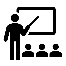 This activity will encourage 7a. Uses fingers and handsAt home, invite your child to: put the scrap paper and scissors in the plastic tub. Invite your child to participate in a cutting activity. If needed, help your child position the scissors correctly in your child’s hand. You may need to hold your child’s hand and practice the cutting motion until your child feels comfortable. This is the way we hold scissors when we are ready to cut. Then we move our hands like this: open, close, open. Close. Once your child has a basic understanding of the grip and motion of the scissors, allows your child to practice cutting independently, while you supervise. 